Sistema de numeração romanoO sistema de numeração romano espalhou-se por todo o Ocidente em consequência da expansão do Império Romano ao longo dos séculos.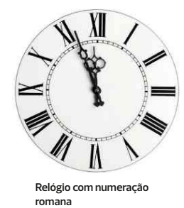 Ainda usamos a numeração romana. Por exemplo, em alguns relógios, para indicar capítulos em livros, em nome de papas, textos históricos, etc. A Itália no continente Europeu: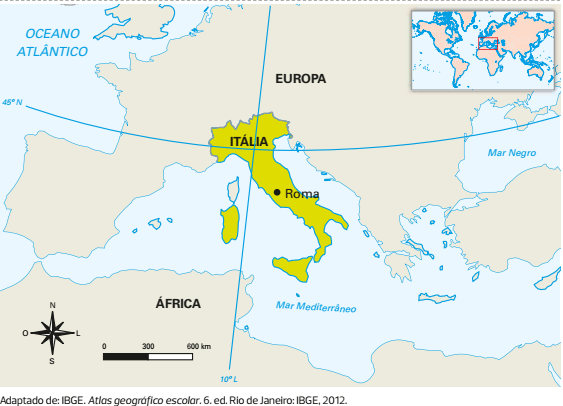 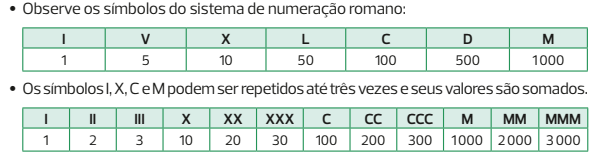 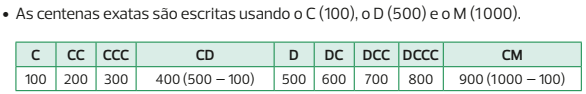 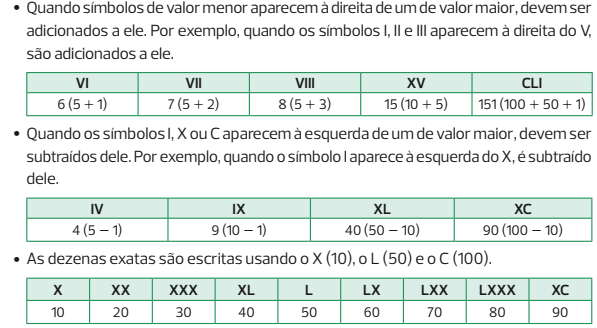 Proposta:Passe os números abaixo para o nosso sistema de numeração.a ) XXX b ) XC c ) LXV d ) XLVe ) XIIIf ) MCMLXIIIg ) MDCCCLXIXh ) CCII2. Escreva os números abaixo no sistema de numeração romano.a ) 14 b ) 67 c ) 26 d ) 138e ) 95 f ) 67g ) 230h ) 544i) 413j) 90 k) 963L) 869m) 1 600n) 2 0483. Desafio!Mude um único palito de lugar de modo que a sentença fique verdadeira: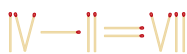 